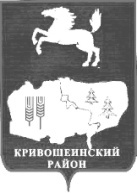 АДМИНИСТРАЦИЯ КРИВОШЕИНСКОГО РАЙОНАПОСТАНОВЛЕНИЕ 28.01.2022                                                                                                      	    	 № 61   с. КривошеиноТомской областиО внесении изменений в постановление Администрации Кривошеинского района от 11.11.2016 № 353 «Об утверждении муниципальной программы «Управление муниципальным имуществом муниципального образования Кривошеинский район на 2017-2021 годы» 	В связи с изменениями в 2019-2021 годах объемов финансирования на реализацию мероприятий муниципальной программы «Управление муниципальным имуществом муниципального образования Кривошеинский район на 2017-2021 годы»ПОСТАНОВЛЯЮ:	1.   Внести в приложение к постановлению Администрации Кривошеинского района от 11.11.2016 № 353 «Об утверждении муниципальной программы «Управление муниципальным имуществом муниципального образования Кривошеинский район на 2017-2021 годы» следующие изменения:	1) в паспорте муниципальной программы «Управление муниципальным имуществом муниципального образования Кривошеинский район на 2017-2021 годы»  строку «Объемы и источники финансирования программы» изложить в новой редакции:	2)  в разделе 4 «Ресурсное обеспечение муниципальной программы» слова «Общий объем финансирования муниципальной программы на 2017 – 2021 годы составляет 2248083,50 рублей, в том числе по годам:	2017 год – 389214,08 рублей;	2018 год – 328075,02 рублей;	2019 год – 373234,97 рублей;	2020 год – 513559,43 рублей;	2021 год – 644000 рублей»заменить словами:«Общий объем финансирования муниципальной программы на 2017 – 2021 годы составляет 2750396,42 рублей, в том числе по годам:	2017 год – 389214,08 рублей;	2018 год – 328075,02 рублей;	2019 год – 373234,97 рублей;	2020 год – 513559,43 рублей;	2021 год – 1146312,92 рублей»	3)  приложение № 2 к муниципальной программе «Управление муниципальным имуществом муниципального образования Кривошеинский район» изложить в новой редакции согласно приложению к настоящему постановлению.	2. Настоящее постановление вступает в силу с даты его официального опубликования.	3. Опубликовать настоящее постановление в газете «Районные Вести» и разместить на официальном сайте муниципального образования Кривошеинский район Томской области в информационно-телекоммуникационной сети «Интернет».	4.  Контроль за исполнением настоящего постановления возложить на заместителя Главы Кривошеинского района по социально-экономическим вопросам.И.о. Главы Кривошеинского района						А.В. ШтоббеАлександр Леонидович Петроченко (8-38-251) 2-11-81ПрокуратураФинотделПетроченко А.Л.Мандраков Д.О.       Приложение к постановлению Администрации                                                                                                                                                                         Кривошеинского района 												                от 28.01.2022 № 61    Расходы местного бюджета нареализацию муниципальной программыОбъемы и источники финансирования программыОбщий объем финансирования 2005289,10 рублей, в т.ч. по годам реализацииОбщий объем финансирования 2005289,10 рублей, в т.ч. по годам реализацииОбщий объем финансирования 2005289,10 рублей, в т.ч. по годам реализацииОбщий объем финансирования 2005289,10 рублей, в т.ч. по годам реализацииОбщий объем финансирования 2005289,10 рублей, в т.ч. по годам реализацииОбщий объем финансирования 2005289,10 рублей, в т.ч. по годам реализацииОбщий объем финансирования 2005289,10 рублей, в т.ч. по годам реализацииОбъемы и источники финансирования программы20172018201920202021ВсегоОбъемы и источники финансирования программыПо источникам финансирования:Объемы и источники финансирования программыМестный бюджет389214,08328075,02373234,97513559,431146312,922750396,42Объемы и источники финансирования программыФедеральный бюджет (в т.ч. субвенции, субсидии)Объемы и источники финансирования программыОбластной бюджет (в т.ч. субвенции, субсидии)СтатусНаименование муниципальной программы, основного мероприятияОтветственный исполнительРасходы (руб.), годыРасходы (руб.), годыРасходы (руб.), годыРасходы (руб.), годыРасходы (руб.), годыСтатусНаименование муниципальной программы, основного мероприятияОтветственный исполнитель2017 год2018 год2019 год2020 год2021 годМуниципальная программаУправление муниципальным имуществом в муниципальном образовании Кривошеинский район на 2017-2021 годыэкономический отдел Администрации Кривошеинского района 389 214,08328075,02373234,97513559,431146312,92в том числе по мероприятиям:в том числе по мероприятиям:в том числе по мероприятиям:в том числе по мероприятиям:в том числе по мероприятиям:в том числе по мероприятиям:в том числе по мероприятиям:в том числе по мероприятиям:Основное мероприятие 1.1Оценка недвижимости, признание прав и регулирование отношений по муниципальной собственностиэкономический отдел Администрации Кривошеинского района 103 30019200112000,0055000,0068000,00Основное мероприятие 1.2Содержание имущества, раздел помещений, зданий, строений, составляющих казну муниципального образования Кривошеинский районэкономический отдел Администрации Кривошеинского района273 914,08272875,02257427,78295641,17969280,77Основное мероприятие 1.3Проведение мероприятий по установлению границ и оформлению земельно-правовых отношений на земельные участкиэкономический отдел Администрации Кривошеинского района12 000360003807,19162918,26109032,15Основное мероприятие 1.4Приобретение имущества в муниципальную собственность для нужд муниципальной казныэкономический отдел Администрации Кривошеинского района00000Основное мероприятие 1.5Финансовое обеспечение аппарата управленияэкономический отдел Администрации Кривошеинского района00000